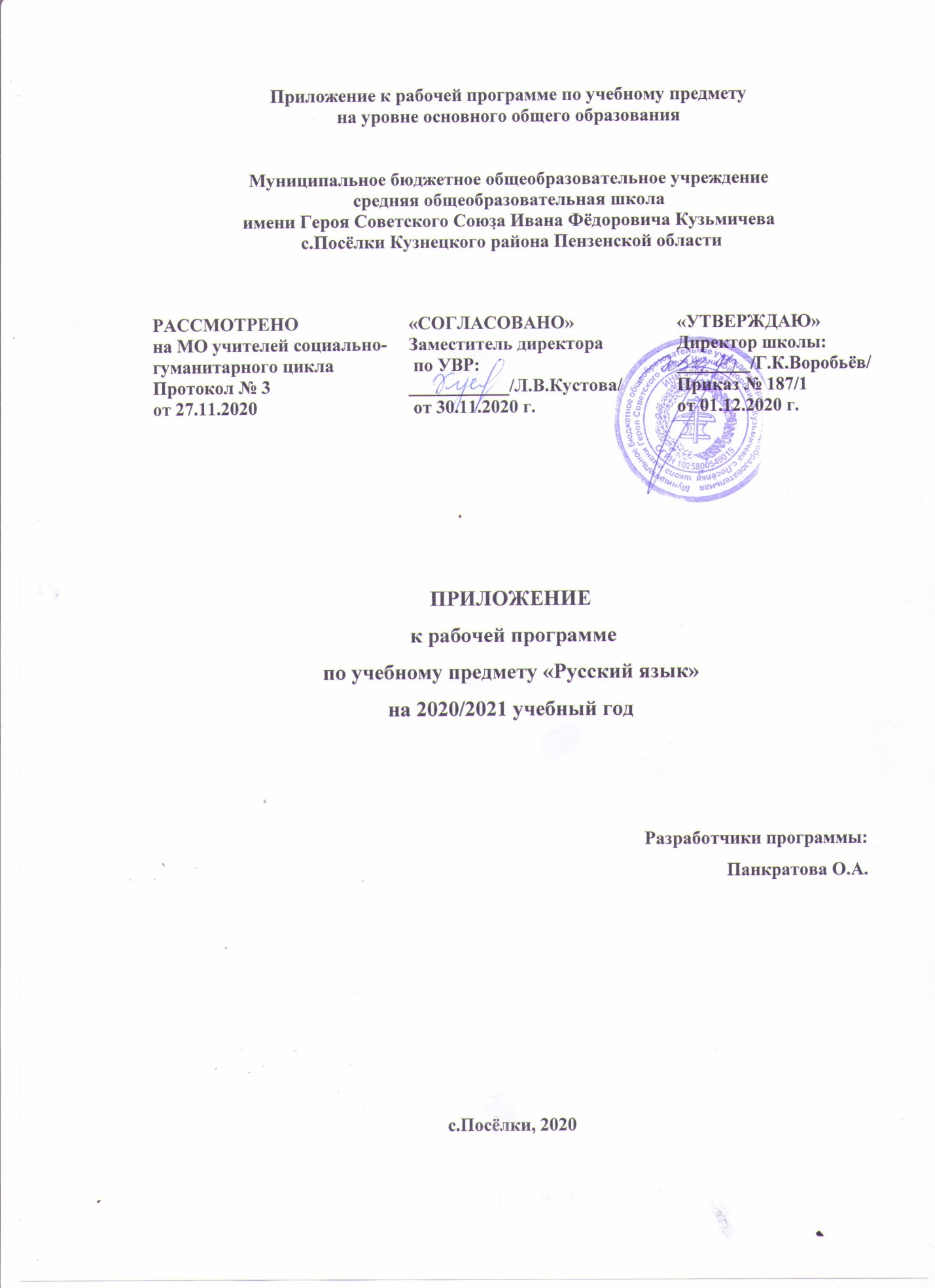 1. ПЛАНИРУЕМЫЕ РЕЗУЛЬТАТЫ ОСВОЕНИЯ УЧЕБНОГО ПРЕДМЕТА2. СОДЕРЖАНИЕ УЧЕБНОГО ПРЕДМЕТА 3. ТЕМАТИЧЕСКОЕ ПЛАНИРОВАНИЕ С УКАЗАНИЕМ КОЛИЧЕСТВА ЧАСОВ, ОТВОДИМЫХ НА ОСВОЕНИЕ КАЖДОЙ ТЕМЫПланируемые результаты освоения учебного курса, предметаИзменения, внесённые в программуЛичностные  достаточный объем словарного запаса и усвоенных грамматических средств для свободного выражения мыслей и чувств в процессе речевого общения; способность к самооценке на основе наблюдения за собственной речью.Метапредметные адекватное понимание информации устного и письменного сообщения (коммуникативной установки, темы текста, основной мысли; основной и дополнительной информации);  владение различными видами монолога (повествование, описание, рассуждение);  соблюдение в практике речевого общения основных орфоэпических, лексических, грамматических, стилистических норм современного русского литературного языка; соблюдение основных правил орфографии и пунктуации в процессе письменного общенияПредметные проведение различных видов анализа слова (фонетический, морфемный, словообразовательный, лексический, морфологический), синтаксического анализа словосочетания и предложения, многоаспектного анализа текста с точки зрения его основных признаков и структуры, принадлежности к определенным функциональным разновидностям языка, особенностей языкового оформления, использования выразительных средств языкаКлассРазделТемаИзменения5Синтаксис. Пунктуация. Культура речи.(26 ч)Предложение.Р.р.ПисьмоИзложениеОднородные члены предложенияТекст.Выделение главной мыслиСоставление плана.Фонетика.Изменение звуков в потоке речиОрфография6Морфемика и словообразованиеСочинение-описаниеРабота с текстом. Главная мысль.Морфология. Имя существительноеПовторениеЧасти речиПрямая речь. ОбращениеКлассРазделТема урокаИзменения5Синтаксис. Пунктуация. Культура речи.(26 ч)Предложения с однородными членами предложения Знаки препинания в предл. с однород.членами предложения 2чР.р. ПисьмоРабота с текстом(план,главная мысль)1чР.р.ИзложениеИзложение(план)1чФонетикаГласные звукиГласные.Орфография1чСогласные твердые и мягкиеСогласные твердые и мягкие. Орфография1чСогласные звонкие и глухиеСогласные звонкие и глухие. Орфография1ч6Морфемика и словообразованиеСочинение-описаниеТекст. Типы речи. Главная мысль1чМорфологияИмя существительное. ПовторениеИмя сущ. Части речи1чСочинениеСочинение. Прямая речь. Обращение1ч